                                                           ПРОЄКТ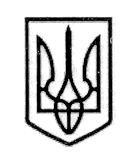 У К Р А Ї Н А СТОРОЖИНЕЦЬКА МІСЬКА РАДА ЧЕРНІВЕЦЬКОГО РАЙОНУ ЧЕРНІВЕЦЬКОЇ ОБЛАСТІВИКОНАВЧИЙ КОМІТЕТР І Ш Е Н Н Я  «___» _________2023 року                                          	№      ___                                                                                                     Про затвердження висновку органу опіки та піклування щодопозбавлення батьківських прав гр. СІЛІНА С.О. щодо неповнолітньої доньки СІЛІНОЇ Н.С.Розглянувши заяву гр. РЕБРІЙ К.В., жительки м. Сторожинець, вул. Соборна, буд. 7А кв. 12, Чернівецького району Чернівецької області про надання висновку органу опіки та піклування про доцільність позбавлення батьківських прав гр. СІЛІНА С.О. щодо неповнолітньої доньки, СІЛІНОЇ Н.С., керуючись підпунктом 4 пункту б статті 34 Закону України «Про місцеве самоврядування в Україні», частинами 4,5 статті 19 Сімейного кодексу України, враховуючи рекомендації комісії з питань захисту прав дитини Сторожинецької міської ради від 02 листопада 2023 року № 21-53/2023 «Про доцільність позбавлення батьківських прав гр. Сіліна Семена Олександровича, щодо неповнолітньої доньки, Сіліної Ніколь Семенівни, 27.04.2009 р.н., жительки м. Сторожинець, вул. Соборна, буд. 7А кв. 12 Чернівецького району Чернівецької області», діючи виключно в інтересах дитини, виконавчий комітет міської ради вирішив:Затвердити висновок органу опіки та піклування щодо позбавлення батьківських прав гр. СІЛІНА Семена Олександровича щодо неповнолітньої доньки, СІЛІНОЇ Ніколь Семенівни, 27.04.2009 р.н., жительки м. Сторожинець, вул. Соборна, буд. 7а кв. 12  Чернівецького району Чернівецької області (додається).Контроль за виконанням даного рішення покласти на першого заступника міського голови Ігоря БЕЛЕНЧУКА.Секретар Сторожинецької  міської ради		        Дмитро БОЙЧУКВиконавець:Начальник Служби у справах дітей					                       Маріян НИКИФОРЮКПогоджено:Перший заступник міського голови			    Ігор БЕЛЕНЧУКНачальник юридичного відділу      			              Олексій КОЗЛОВНачальник відділу організаційної та кадрової роботи  		                         Ольга ПАЛАДІЙНачальник відділу документообігу таконтролю   							    	     Микола БАЛАНЮК                    ЗАТВЕРДЖЕНОрішенням виконавчого комітету Сторожинецької міської ради від «___» _________ 2023 року № ______ВИСНОВОКоргану опіки та піклування щодо позбавлення батьківських прав гр. Сіліна Семена Олександровича щодо неповнолітньої доньки, Сіліної Ніколь Семенівни, 27.04.2009 р.н., жительки м. Сторожинець, вул. Соборна, буд. 7а кв. 12  Чернівецького району Чернівецької області	Розглянувши заяву гр. Ребрій К.В. про надання висновку органу опіки та піклування про доцільність позбавлення батьківських прав гр. Сіліна С.О., щодо неповнолітньої доньки, Сіліної Н.С., 27.04.2009 р.н. та документи додані до неї,  встановлено таке.Відповідно до свідоцтва про народження дитини, серії  І-ЕД № 427704 від 28.05.2021 р. батьками є Сілін Семен Олександрович та Сіліна Крістіна Валентинівна.Відповідно до рішення Попаснянського районного суду від 02.12.2011 (справа № 2-884/2011 р.) шлюб між подружжям було розірвано, Сіліній К.В. присвоєно прізвище – Ребрій.В своїй заяві Ребрій К.В. зазначає, що її сімʼя є внутрішньо-переміщеною із Луганської області через ведення там бойових дій. В свою чергу батько дитини злісно ухиляється від виконання батьківських обовʼязків, а саме: ще під час їхнього шлюбу у них склались неприязні стосунки, він залишив їх з донькою та в 2011 р. виїхав на територію російської федерації.  На даний час місце його перебування невідоме, звʼязку із ним та його родичами немає. В своїй заяві Ребрій К.В. також скаржиться, що батько з 2011 року не приймає участі у вихованні доньки, не цікавиться її розвитком, не провідує, не цікавить станом здоровʼя, навчанням дитини, не забезпечує її матеріально. Всі турботи з утримання та виховання дитини заявниця здійснює самостійно.  Відповідно до довідки Попаснянського ліцею № 21 від 17.10.23 р. № 113, Сіліна Н.С. є ученицею 8 класу, навчається онлайн. За час навчання дитини, батько контакту із ліцеєм не підтримує, успішністю доньки не цікавиться,  із вчителями не спілкується, батьківські збори не відвідував. За станом навчання дитини стежить лише матір.Відповідно до акта обстеження умов проживання сімʼї від 01.11.2023 р. № 71, встановлено, що заявниця проживає в орендованій 2-кімнатній квартирі зі зручностями в м. Сторожинець, вул. Соборна, буд. 7А кв. 12 разом зі своїми двома дітьми. Умови проживання сімʼї задовільні, для дітей облаштовано місце для сну, навчання, відпочинку. Одягом та взуттям забезпечені відповідно до сезонів, продуктами харчування, канцтоварами забезпечені також, та охоплені навчанням.Позицію батька з даного питання зʼясувати не вдалось, оскільки не місце його проживання – невідоме, засоби звʼязку  відсутні.При прийнятті рішенням органом опіки та піклування або судом про доцільність/недоцільність позбавлення батьківських прав батьків, враховується думка дитини, якщо вона досягла такого віку, що може її висловити та якщо це буде відповідати її інтересам.Відповідно до протоколу бесіди із дитиною від 01.11.2023 р. Сіліна Н.С. повідомила, що батька свого не памʼятає, оскільки їй було лише 2 роки, коли той покинув сімʼю та виїхав до Російської Федерації. Батько, проживаючи окремо лише зрідка телефонував, питав як у неї справи та припиняв розмову. Зі слів дитини, батько не піклувався про неї, не передавав подарунків, одягу, інших необхідних їй речей, не вітав з днями народження. В гості до себе також не запрошував та не забирав. Коли почалась війна, батько також ніяк не відреагував, щоб спробувати перевезти доньку в безпечне місце.  Коли почалось повномасштабне вторгнення Росії, зі слів, дівчинки, батько подзвонив їй і сказав лише, що Росія переможе. Після цього Ніколь сама припинила спілкування з ним і по даний час вони не спілкуються взагалі. Дівчинка повідомила, що надалі взагалі не хоче підтримувати звʼязків із батьком. На запитання, як вона ставиться до того, якщо батька позбавлять батьківських прав, відповіла, що їй все одно. Ніколь також розповіла, що в сімʼї, з мамою їй комфортно, в них хороші стосунки, матір піклується та добре ставиться до неї.Згідно статтею 12 Закону України „ Про охорону дитинства” батьки або особи, які їх замінюють мають право і зобов’язані виховувати дитину, піклуватися про її здоров’я, фізичний, духовний і моральний розвиток, навчання, створювати належні умови для розвитку її природних здібностей, поважати гідність дитини, готувати її до самостійного життя та праці. Позбавлення батьківських прав або відібрання дитини у батьків без позбавлення їх цих прав не звільняє батьків від обов’язку утримувати дітей.Позбавлення батьківських прав - крайній захід, застосування якого не завжди доцільно, хоча іноді очевидно, що знаходитись дитині поряд з батьками небезпечно для її життя, здоров'я і морального виховання. Відповідно до ч.4. ст.155 СКУ ухилення батьків від виконання батьківських обов'язків є підставою для покладення на них відповідальності, встановленої законом. Відповідно до ч.2 ст.157 СКУ той з батьків, хто проживає окремо, зобов’язаний брати участь у її вихованні.Відповідно до статті 164 Сімейного кодексу України, батьки можуть бути позбавлені судом батьківських прав, якщо вона, він: 1) не забрали дитину з пологового будинку або з іншого закладу охорони здоров'я без поважної причини і протягом шести місяців не виявляли щодо неї батьківського піклування; 2) ухиляються від виконання своїх обов’язків щодо виховання дитини та/або забезпечення здобуття нею повної загальної середньої освіти; 3) жорстоко поводяться з дитиною; 4) є хронічними алкоголіками або наркоманами; 5) вдаються до будь-яких видів експлуатації дитини, примушують її до жебракування та бродяжництва; 6) засуджені за вчинення умисного кримінального правопорушення щодо дитини. Дані підстави є виключними.Діти та батьки не повинні розлучатися всупереч їх волі, за винятком випадків, коли таке розлучення необхідне в інтересах дитини.Відповідно до п.16 Постанови Пленуму Верховного суду України від 30 березня 2007 року "Про практику застосування судами законодавства при розгляді справ про усиновлення і про позбавлення батьківських прав" ухилення батьків від виконання своїх обов'язків має місце, коли вони не піклуються про фізичний і духовний розвиток дитини, її навчання, підготовку до самостійного життя, зокрема: не забезпечують необхідного харчування, медичного догляду, лікування дитини, що негативно впливає на її фізичний розвиток як складову виховання; не спілкуються з дитиною в обсязі, необхідному для її нормального самоусвідомлення; не надають дитині доступу до культурних та інших духовних цінностей; не сприяють засвоєнню нею загальновизнаних норм моралі; не виявляють інтересу до її внутрішнього світу; не створюють умов для отримання нею освіти. Зазначені фактори, як кожен окремо, так і в сукупності, можна розцінювати як ухилення від виховання дитини лише за умови винної поведінки батька, свідомого нехтування ним своїми обов'язками.Відповідно до пункту 18 постанови Пленуму Верховного суду України, позбавлення батьківських прав є крайнім заходом впливу на батьків, який тягне за собою серйозні правові наслідки  як для батька так і для дитини, тому він підлягає застосуванню лише тоді, коли змінити поведінку батьків або одного з них у кращий бік неможливо і лише при наявності вини в діях батьків або одного з них.Європейський суд з прав людини у справі "Хант проти України" від 07 грудня 2006 року (заява № 31111/04) наголошував на тому, що питання сімейних відносин має ґрунтуватися на оцінці особистості заявника та його поведінці. Факт заперечення батьком щодо позбавлення батьківських прав свідчить про його інтерес до дитини (§ 57, § 58).Враховуючи вищенаведене, та думку дитини, можна зробити висновок, що Сілін С.О. ухиляється від виконання батьківських обовʼязків по вихованню та утриманню дитини, та впродовж тривалого періоду не здійснював жодних заходів щодо участі у її вихованні, в т.ч. і в забезпеченні її безпеки, оскільки сімʼя мешкала в зоні ведення бойових дій.На засідання комісії прибула заявниця, яка підтвердила свій намір щодо позбавлення колишнього чоловіка Сіліна С.О. батьківських прав щодо його доньки. Сілін С.О. на засідання комісії не прибув, звʼязок із ним – відсутній.Керуючись ст. ст. 155, 157, 164, 180 Сімейного Кодексу України, Законом України «Про охорону дитинства», Порядком провадження органами опіки та піклування діяльності, пов’язаної із захистом прав дитини, враховуючи обʼєктивні обставини,  комісія з питань захисту прав дитини Сторожинецької міської ради дійшла висновку, що дійсно має місце факт ухилення Сіліна С.О. від виконання батьківських обов’язків, а саме проживання окремо від дитини впродовж тривалого часу (більше 10 років), відсутність піклування, спілкування, матеріального утримання доньки, забезпечення її безпеки. Врахувати необхідно і те, що батько, переїхавши проживати до іншої країни, не вжив жодних заходів щодо налагодження та підтримки контактів із власною донькою, забезпечення її безпеки під час повномасштабного вторгнення Російської Федерації, оскільки дитина проживала в зоні ведення бойових дій, що може свідчити саме про свідоме нехтування ним своїми обов’язками по вихованню дитини, а отже, діючи в інтересах дитини, та враховуючи рекомендації комісії з питань захисту прав дитини, Сторожинецька міська рада, як орган опіки та піклування дійшла висновку про наявність підстав для позбавлення гр. Сіліна Семена Олександровича, 20.09.1984 р.н. батьківських прав щодо його неповнолітньої доньки, Сіліної Ніколь Семенівни, 27.04.2009 р.н., жительки  м. Сторожинець, вул. Соборна, буд. 7а кв. 12 Чернівецького району Чернівецької області.Секретар Сторожинецькоїміської ради							Дмитро БОЙЧУКМаріян НИКИФОРЮК